Notification to Tenant: Tenant Outreach Letter Last Updated: June 30, 2021MODEL TEXT BELOWChè __________:Nou konnen anpil rezidan te lite pou peye lwaye pandan kriz COVID-19 la, epi konsa nou eksite pou nou pale w de yon nouvo pwogram ki ka ede.  SI W TE TONBE DÈYÈ SOU LWAYE W POUTÈT COVID-19, NOU KA APLIKE POU ÈD DIJANS POU PEYE LWAYE OU DWE A.  Lwaye sa a t ap peye dirèkteman bay mèt kay w oswa manadjè pwopriyete w atravè pwogram Subsidized Housing Emergency Rental Assistance (SHERA) nan ki finanse pa gouvènman federal la.  Nou pral bezwen asistans ak pèmisyon w pou nou aplike pou fon sa yo. Ou gen dwa elijib pou asistans ak lwaye sa a si:
Revni kò kay w pi ba pase limit lan pou pwogram nan, nan oswa anba 80% Revni Mwayen an pou Zòn nan (Area Median Income (AMI)); 
Ou dwe lwaye ki te dwe pandan peryòd la ki elijib pou SHERA a kòmanse 1e avril 2020; epi 
Ou menm oswa yon moun lakay w te pèdi revni, ak/oswa genyen yon gwo ògmantasyon nan depans, poutèt COVID-19. W ap oblije siyen yon deklarasyon sou sèman ki di sa a vre, epi nou pral bezwen asistans ak pèmisyon w pou nou aplike pou fon sa yo.Estati imigrasyon pa afekte elijibilite w pou pwogram sa a. Ou pa bezwen yon nimewo sekirite sosyal pou w aplike. Sepandan, si w gen yon nimewo sekirite sosyal, w ap oblije bay dènye kat chif yo.Si w elijib epi w resevwa asistans SHERA, pwogram nan ap kapab peye 100% NAN LWAYE OU DWE A POU MWA KI ELIJIB YO epi w pral resevwa PLIS PWOTÈJ (6 MWA apre w resevwa dènye peman benefis SHERA a) KONT DEGÈPISMAN POU NON-PEMAN LWAYE.Kòm (mèt kay oswa manadjè pwopriyete) w, nou pral ede w detèmine si w elijib pou pwogram nan ak ki dokiman ki ka nesesè. Pa egzanp, ou gen dwa oblije founi prèv revni kò kay w tou. Si w deja aplike pou RAFT oswa pou yon lòt tip asistans lwaye Dijans, se pou w kontinye ak demann sa epi pa ale pi devan ak SHERA. Si w te deja resevwa lòt asistans ak lwaye epi w toujou genyen lwaye ki pa peye ke w dwe depi 1e avril 2020, ou elijib pou w patisipe nan SHERA.Ou dwe planifye pou w kontinye ap peye lwaye w aktyèlman sòf si w te fè aranjman spesifik avèk nou pou w fè otreman.Li poko sèten si plis asistans ak lwaye ap disponib atravè pwogram sa a, byenke li posib.  Tanpri kontakte manadjè pwopriyete w nan _______________________________ pou aprann plis sou si w elijib pou èd atravè SHERA.  Pou asistans pou w konprann lèt sa a, pou asistans lengwistik, oswa pou akomodasyon rezonab, tanpri kontakte ________________.Si w pa elijib pou finansman SHERA baze sou direktiv yo pou pwogram nan, nou pral diskite lòt opsyon pou ede w peye kèlkeswa lwaye ki an aryè.Sensèman, ________________________Pwopriyetè oswa Manadjè Pwopriyete a 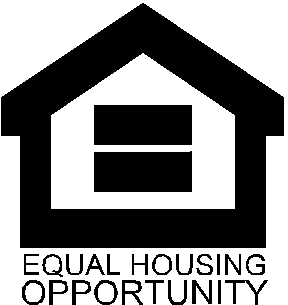 Purpose:Owners and property managers must distribute this letter (on its letterhead) to all tenants with eligible arrearages incurred during the eligible SHERA Period in participating properties. This letter explains the program, its eligibility requirements, and how to apply for assistance. To:Tenant Head of Household From:Property Owner / Authorized AgentTiming (When to send):When owner plans to participate in SHERA and is starting the application processSubject:Emergency Rental Assistance (SHERA) Program announcementAttachments:SHERA Tenant Overview Reference Guide